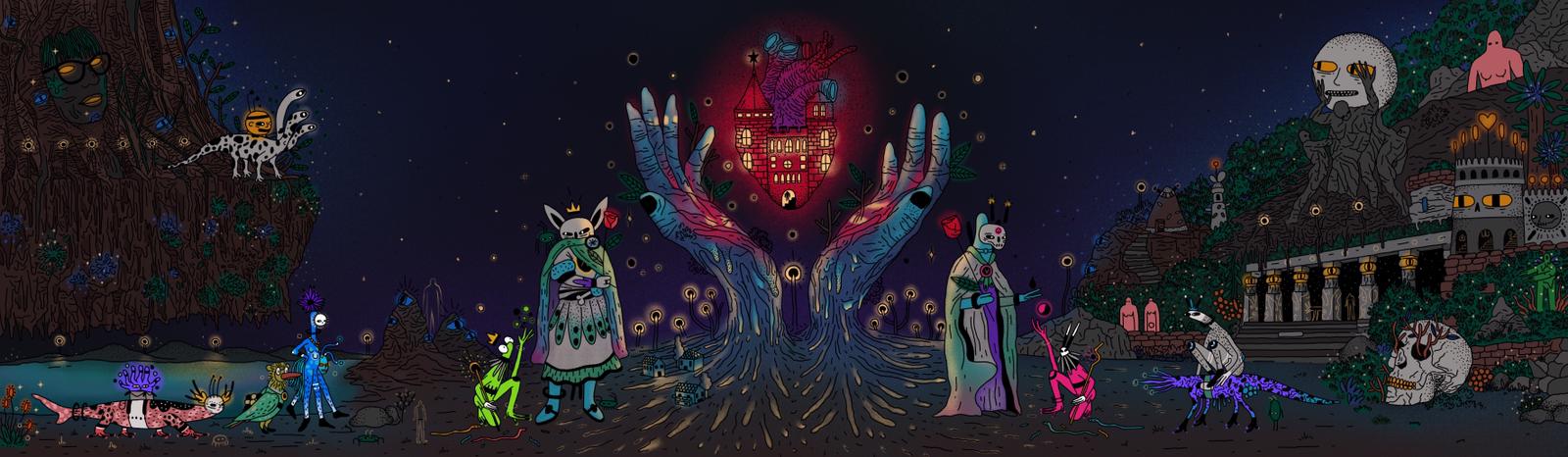 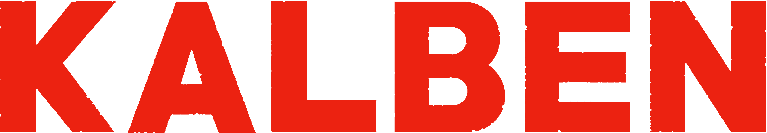 TECHNICAL & HOSPITALITY RIDER 2021                     MANAGEMENTELİF KOCASERT+90 (543) 142 83 32                                                          elif@kalben.net                       PRODUCTION:EMRE ERGÜN+90 (546) 855 37 71emre.ergun1@gmail.com                                SOUND ENGİNEER		Suat Hurşutağaoğlu+90 (532) 283 46 44suat@svaaudio.comADDITION – 1 TECHNICAL CONTRACT:IMPORTANT: This Rider that follows is an integral part of the contract. The items below are not a “wish list”. They are not optional. The items below are essential in guaranteeing the success of what you will find out to be a mind-blowing show.
Please sign and return to KALBEN’s MANAGEMENT. Any modifications must be pre-approved at least two weeks before first Show/ Rehearsal by the Production Manager. Thank you. PLANS AND MAPS: A full set of seating plans and scale floor & roof/rigging plans must be sent to MANAGEMENT as soon as possible. A map of the area surrounding the venue, showing access routes into the venue, must also be made available to the Production Manager. GENERAL DESCRIPTION: The KALBEN show is designed to be performed as an “End of Arena” show. The Production needs following components. Stage PA and Monitor System Lighting System Backline Equipments Trussing Local TonmaisterFRONT OF HOUSE:A high quality 4-Way actively crossed-over stereo speaker system with a frequency response 20Hz-20kHz capableof delivering a clean, undistorted 120db SPL at the FOH mixing position, with plenty of headroom to spare.SPEAKERS:  House Installed P.A.8x PA Line Array4x PA SubbCONSOLE: House used Sound Console such as; Yamaha CL5, Midas M32, Behringer X32 etc.MONITOR:6x 12 inch Wedge monitor 
All the wedge monitors must be same model and same inch.2x Sennheiser ew500 IEM G3 Wireless In Ear System 
(Transmitter, Receiver and inear) 2x 1 A5000-circular polarized Antenna + AC3200-II active combiner Preferences:L’acoustic: 112P, 115XT HiQ, Meyer: MJF-212, d&b: M4, M6 etc.STAGE PLAN:---INPUT & OUTPUT LIST:BACKLINES:Guitar:1x Fender Hot Rod Deville or Deluxe or Twin Reverb3x Guitar StandLİGHT:Safety rope for all light fixtures.The light fixtures must be original, and not defective / bulb hour old.Truss had to be fixed to the ground with steel ropes and all safety and security practices had to be done.LİGHT BOARD GrandMA2 Light / Full Size / onPC Command & Fader WingFİXTURE LİST 							MAC Aura Design Mode              14             TRUSSMAC Viper Performance               9              TRUSSMAC Viper Performance               5              FLOORETC S4 25-50 ZOOM (LED or Lee 201 Filter)   4             TRUSSHAZER                                           2              FLOOR Find the light plot attached TECHNİCİAN : Need 1 technician for focus the fixtures at truss after all setup. 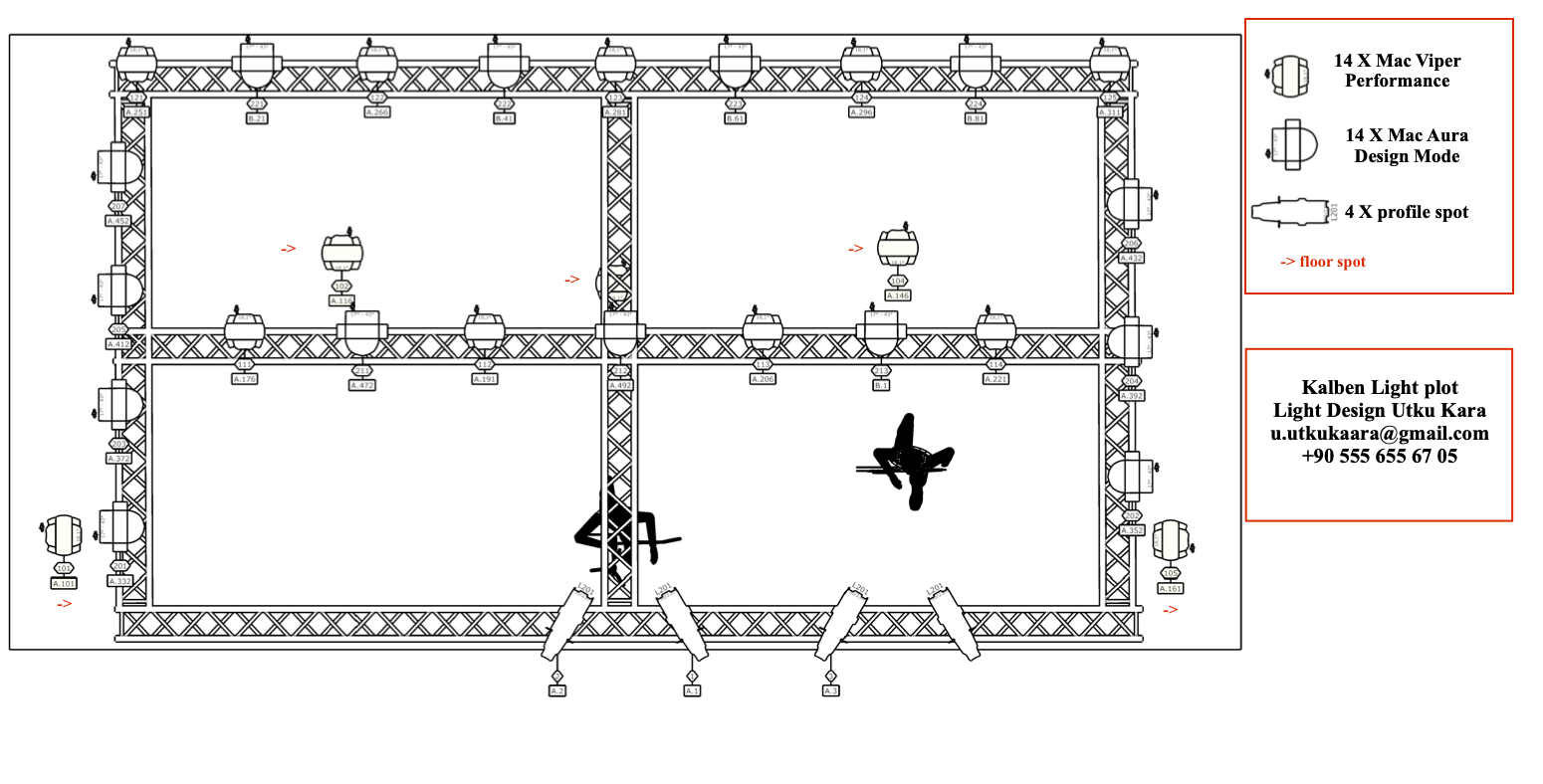 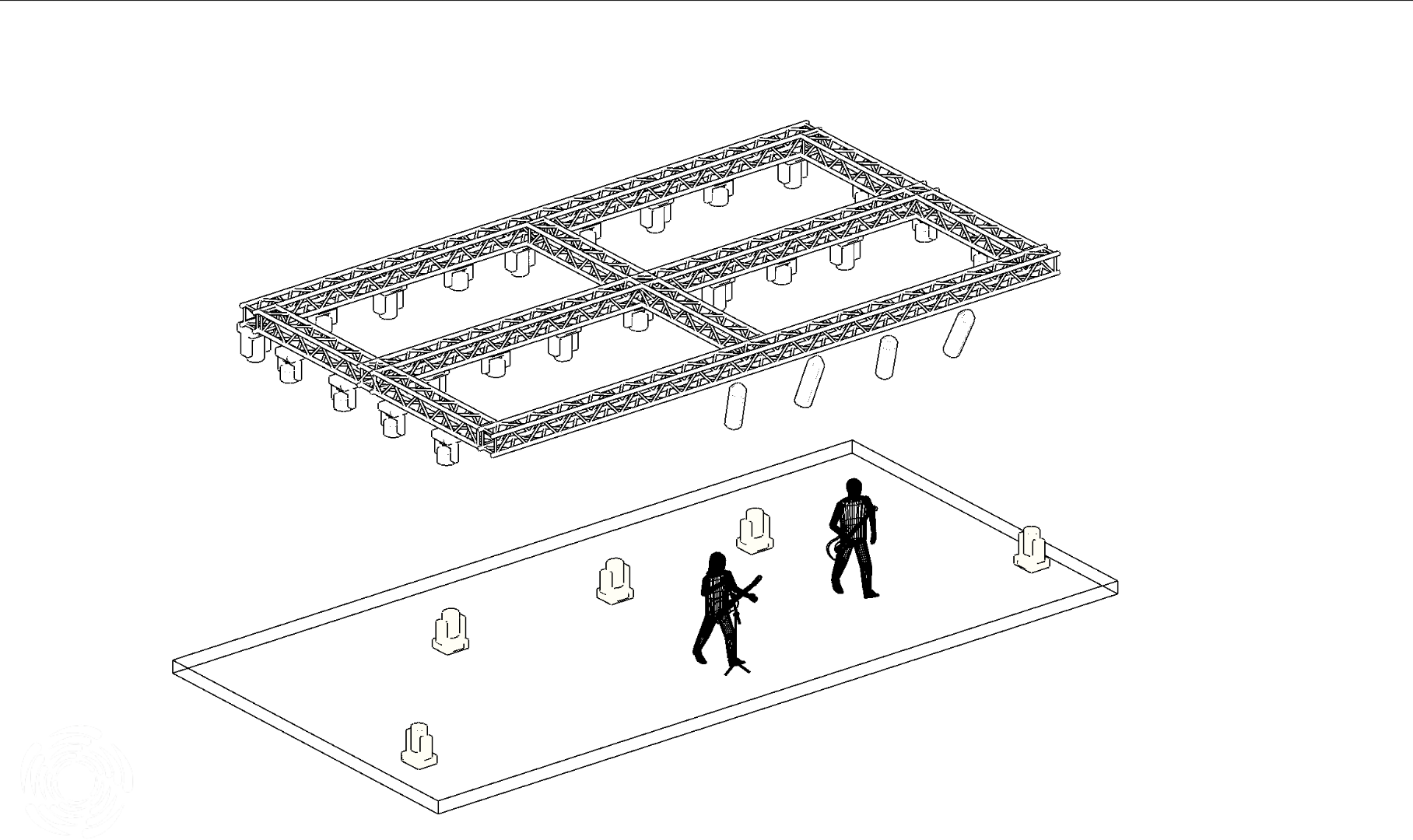 ADDITION – 2 HOSPITALITY CONTRACT:IMPORTANT: This Rider that follows is an integral part of the contract. The items below are not a “wish list”. They are not optional. The items below are essential in guaranteeing the success of what you will find out to be a mind-blowing show.
Please sign and return to KALBEN’s MANAGEMENT. Any modifications must be pre-approved at least two weeks before first Show/ Rehearsal by the Tour Manager. Thank you. FOOD AND BEVERAGES REQUIREMNTS:3x Meat&Chicken Sandwiches3x Vegaterian Sandwiches10x Water 5x Cold Beverages (Cola, Spirit)Fresh Fruit JuiceVarious Herbal TeasAppetizers Raw AppetizersNo:INPUT LISTTYPESTAND1Tuğrul Acoustic GuitarDI Box (Klark Teknik DN-100 or BSS Audio AR-133)No2Kalben Acoustic GuitarDI Box (Klark Teknik DN-100 or BSS Audio AR-133)No3Kalben Electro GuitarShure SM57 – Sennheiser e906No4Kalben Main MicTelefunken M80 (WE BRING IT.)Long5Kalben SpareShure Beta 58ANo6Tuğrul VoxShure Beta 58ALongNo:OUTPUT LISTTYPEMODE1 Guitar LeftSennheiser G3 ew500Stereo2 Guitar RightSennheiser G3 ew500Stereo3Kalben LeftSennheiser G3 ew500Stereo4Kalben RightSennheiser G3 ew500Stereo5AC Guitar 2x12" inch Wedge MonitorMono6Kalben Front 4x12" inch Wedge MonitorMono7Side Left2x12+SubbStereo8Side Right2x12+SubbStereo14PA SubbHouse InstalledMono 15PA LeftHouse InstalledStereo16Pa RightHouse InstalledStereo